四川省健康管理师职业技能鉴定考试在线报名系统考生操作说明账号管理1、考生登录前需要仔细阅读系统公告，例如考试通知等；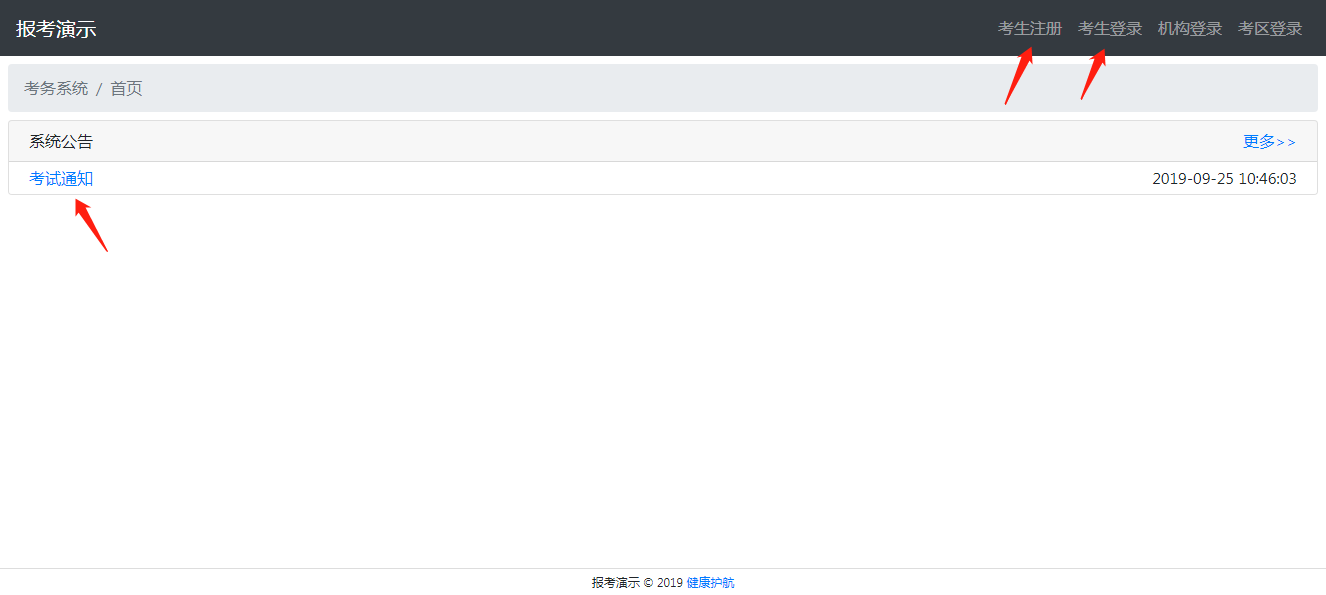 2、考生自己注册账号，填写真实姓名；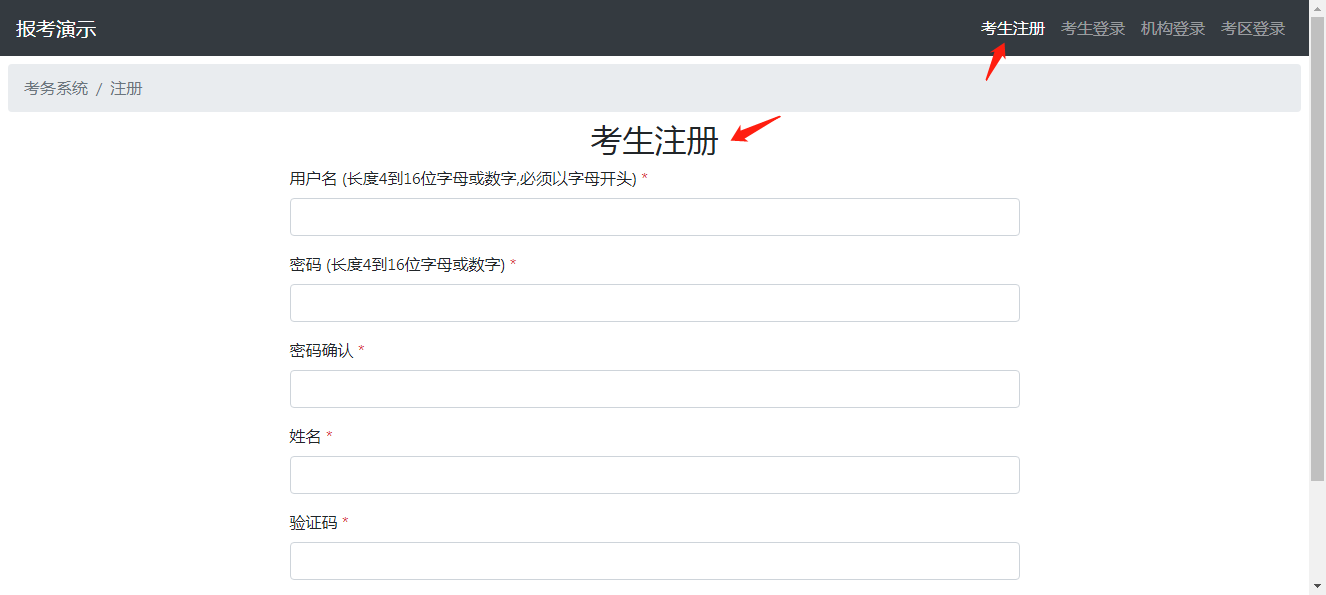 3、考生登录时如果忘记密码，可以联系报名机构管理员；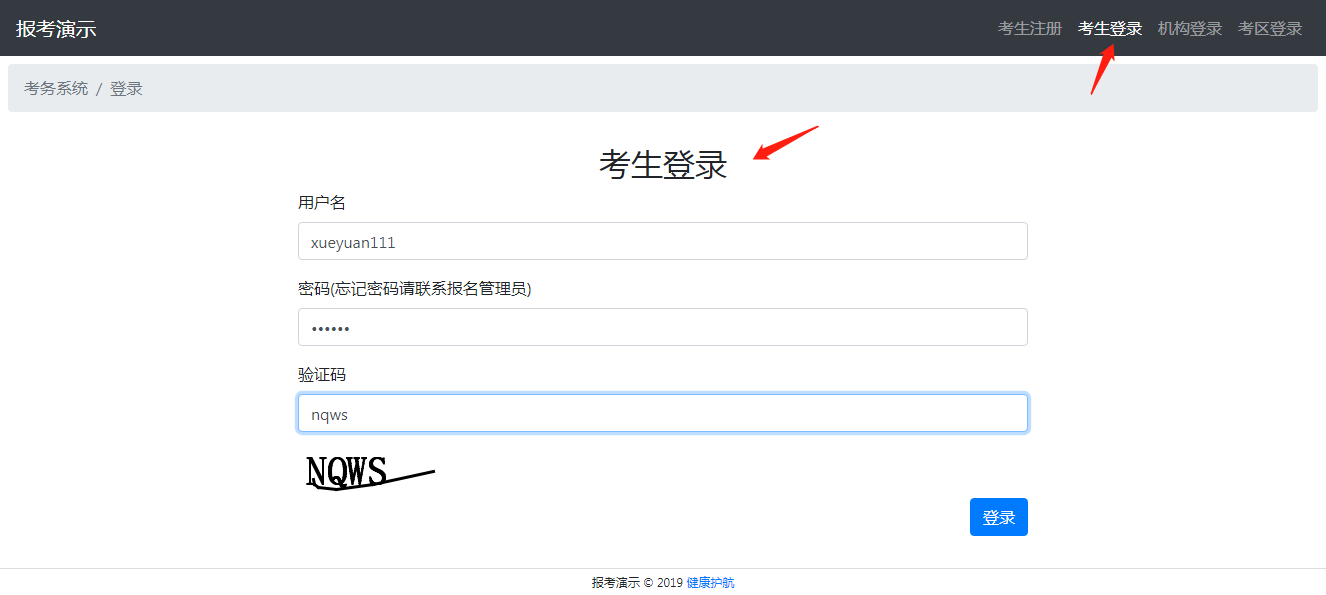 4、考生可以自己编辑修改个人信息、登录密码等；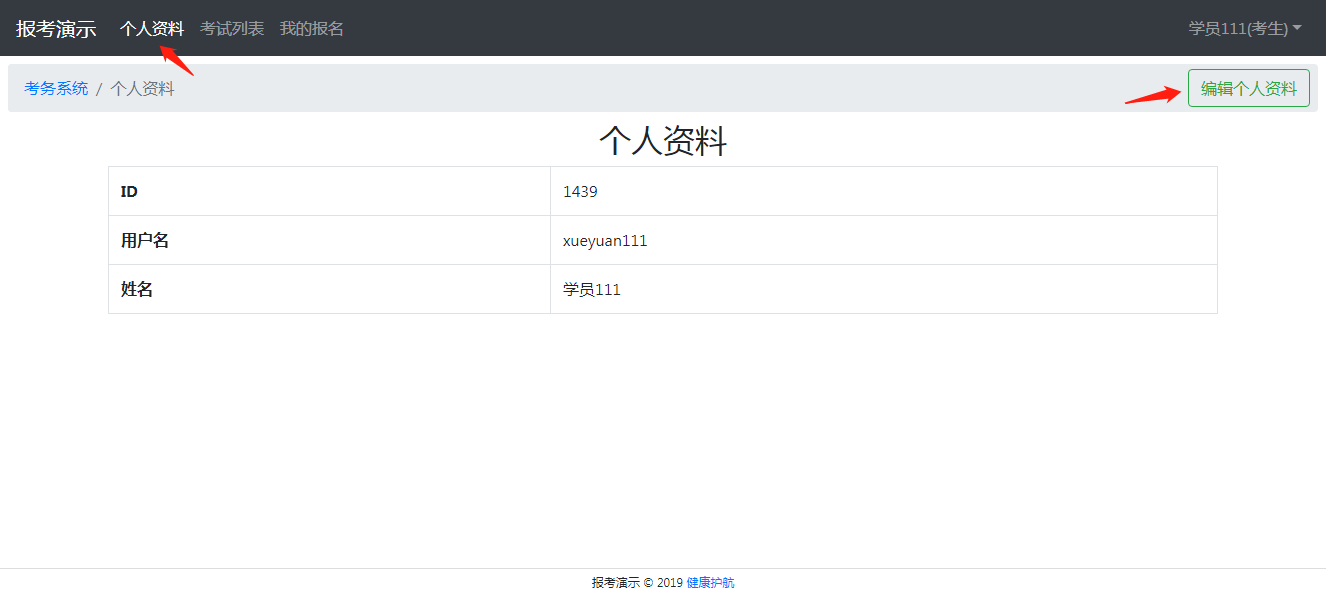 二、考试管理考生可以查看考试信息，例如截止时间等；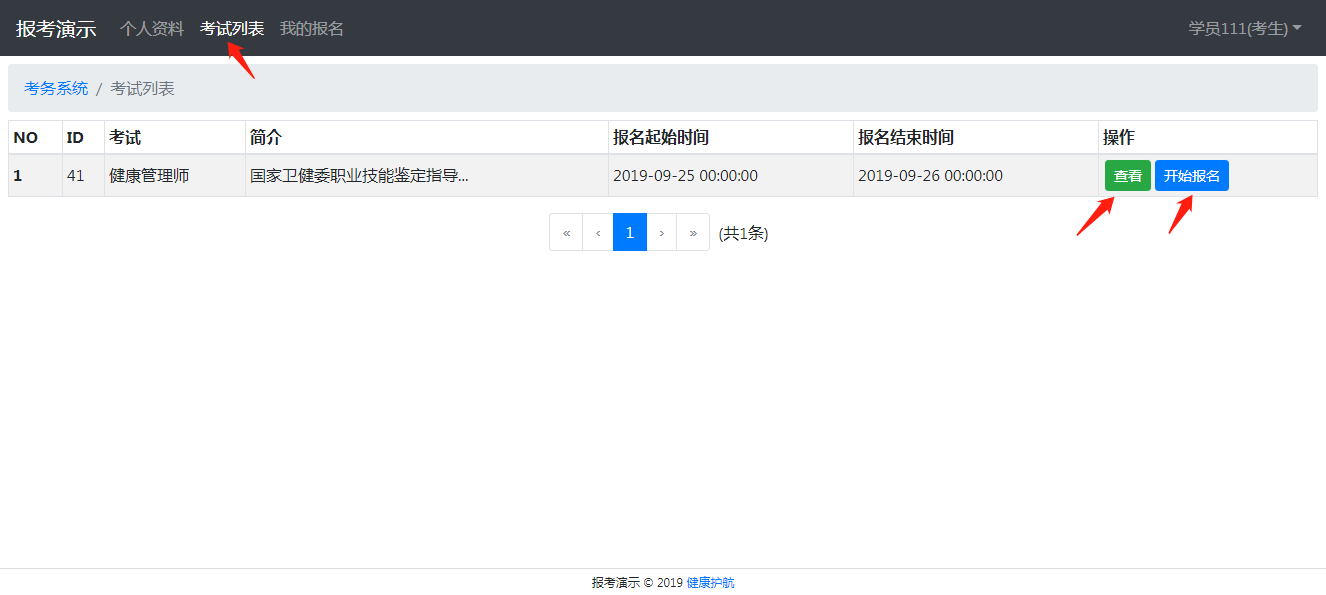 三、报名管理1、考生自主操作报名，首先必须要选择对应的培训机构（机构为我中心报备的培训机构，未参加培训的考生请选择相应考点个人考生报名），否则无法审核通过；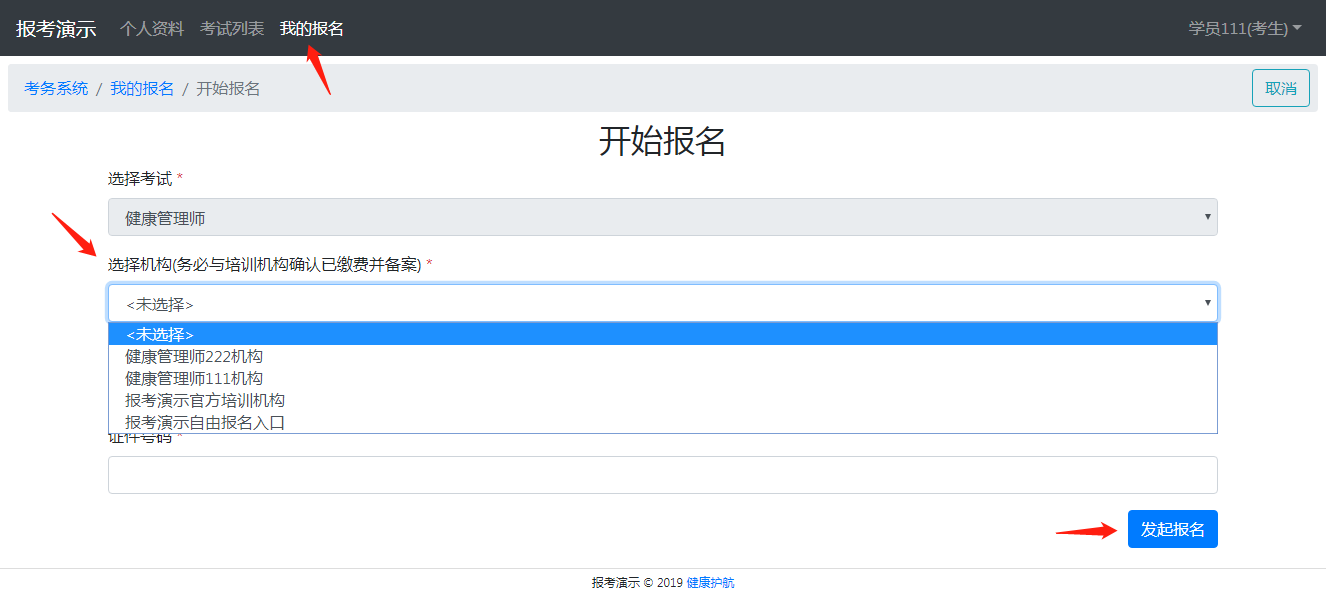 2、考生按步骤，按提示依次填写报考信息；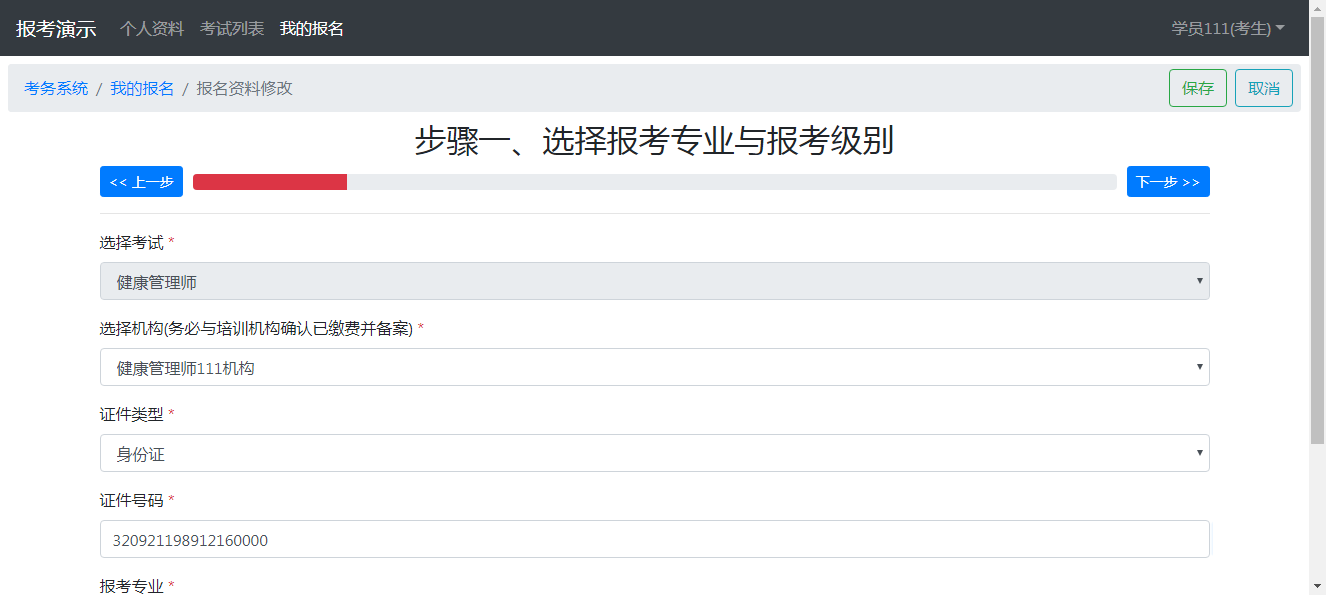 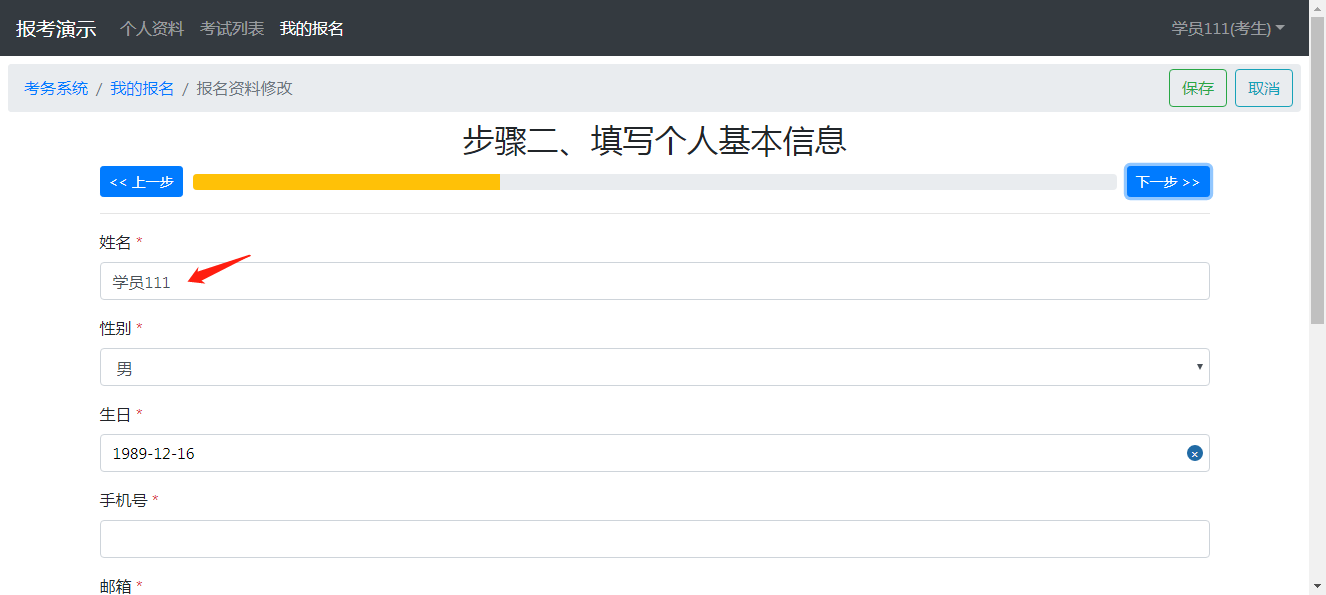 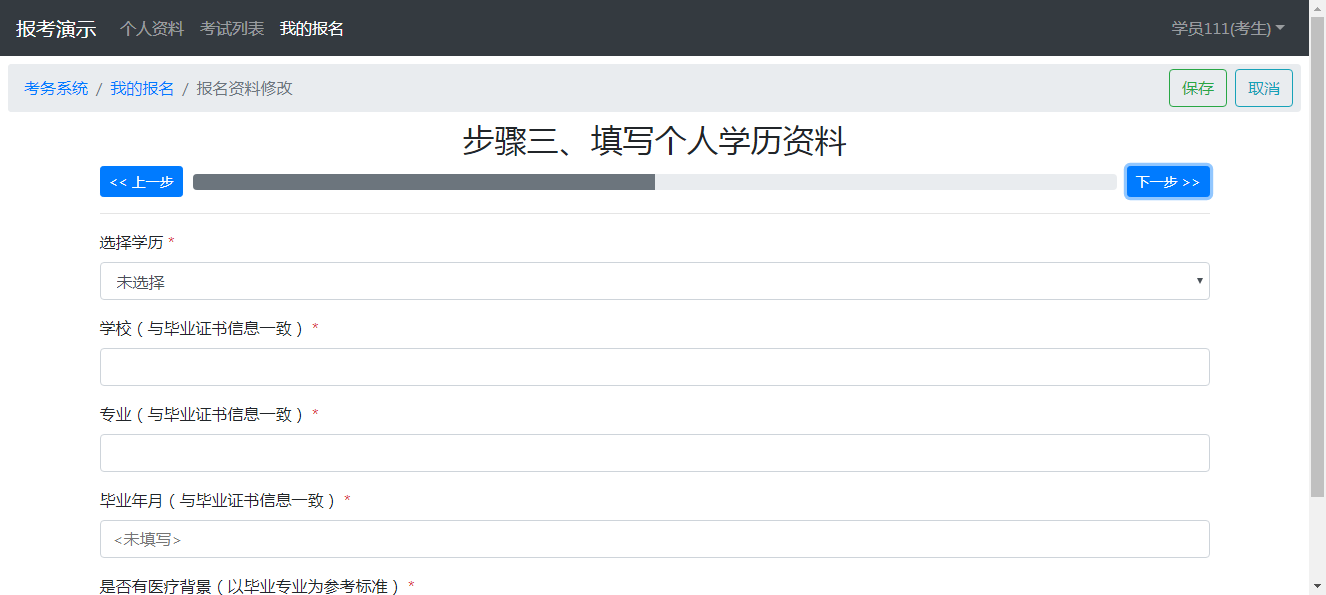 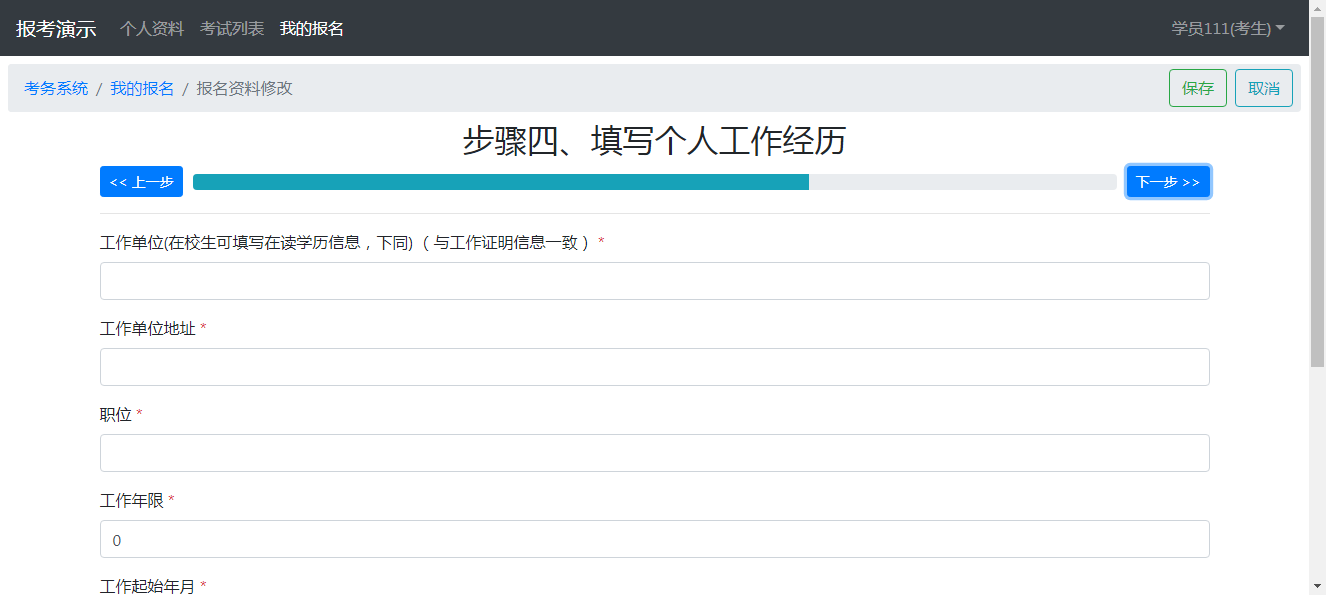 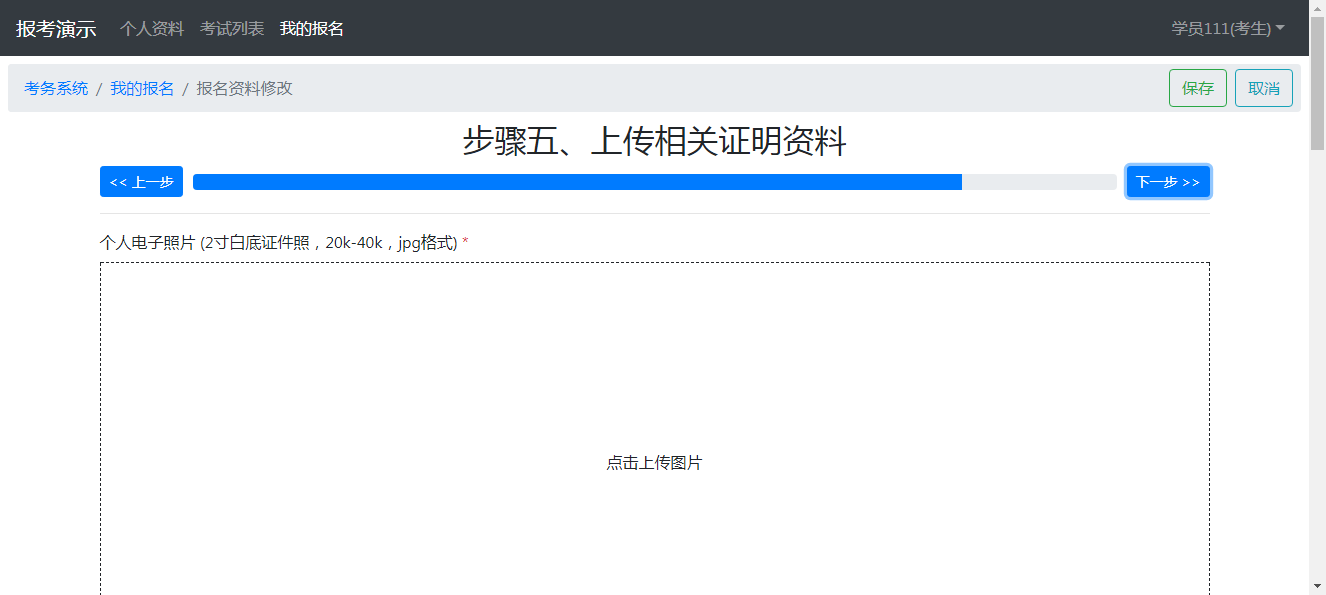 考生点击下载工作证明、申请表、承诺书（相关信息会自动生成）；并按要求进行上传；在上传过程中记得随时点击保存按钮；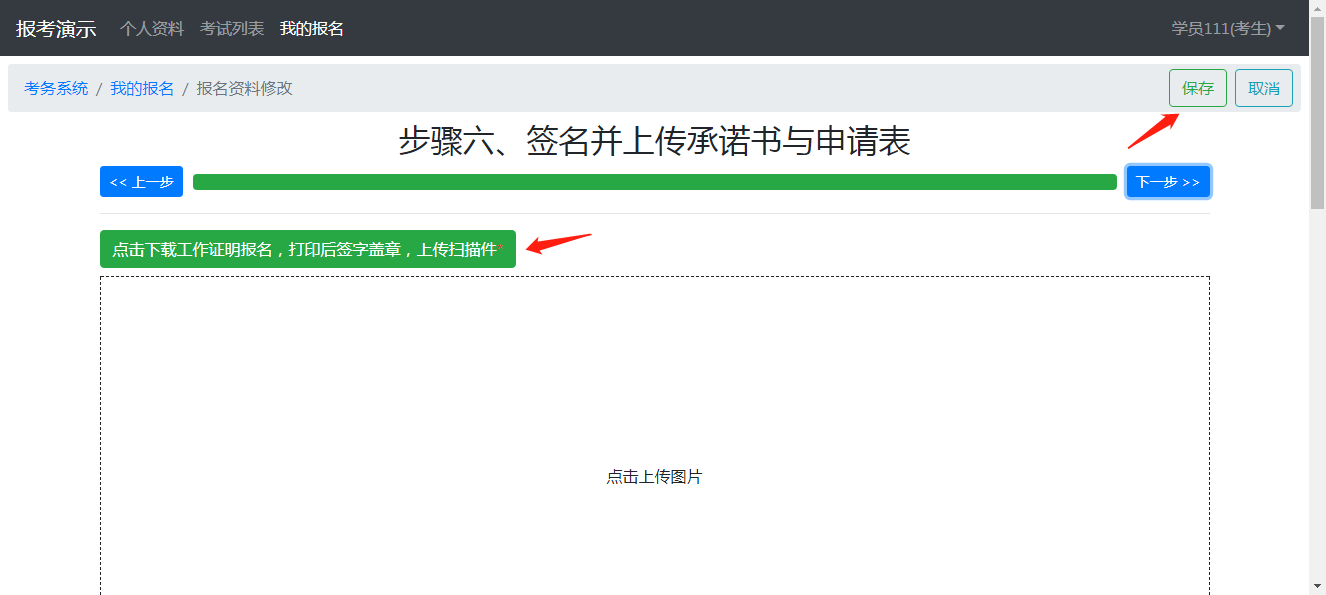 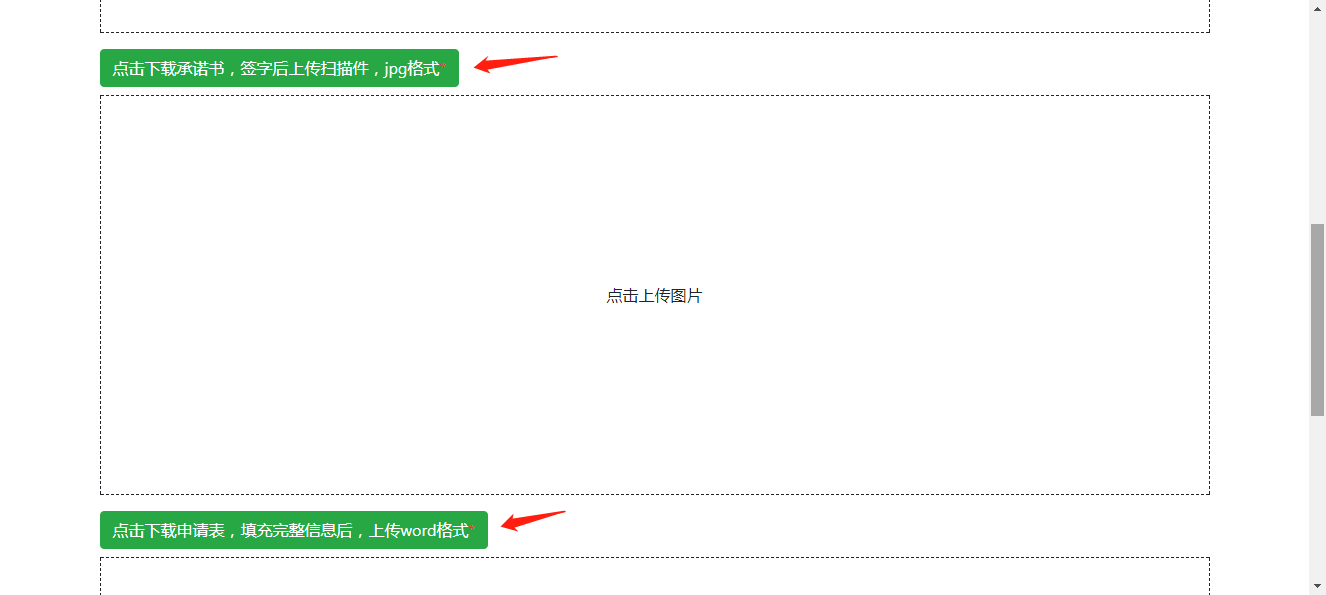 5、全部填写完成后，点击提交审核，提交后不可修改。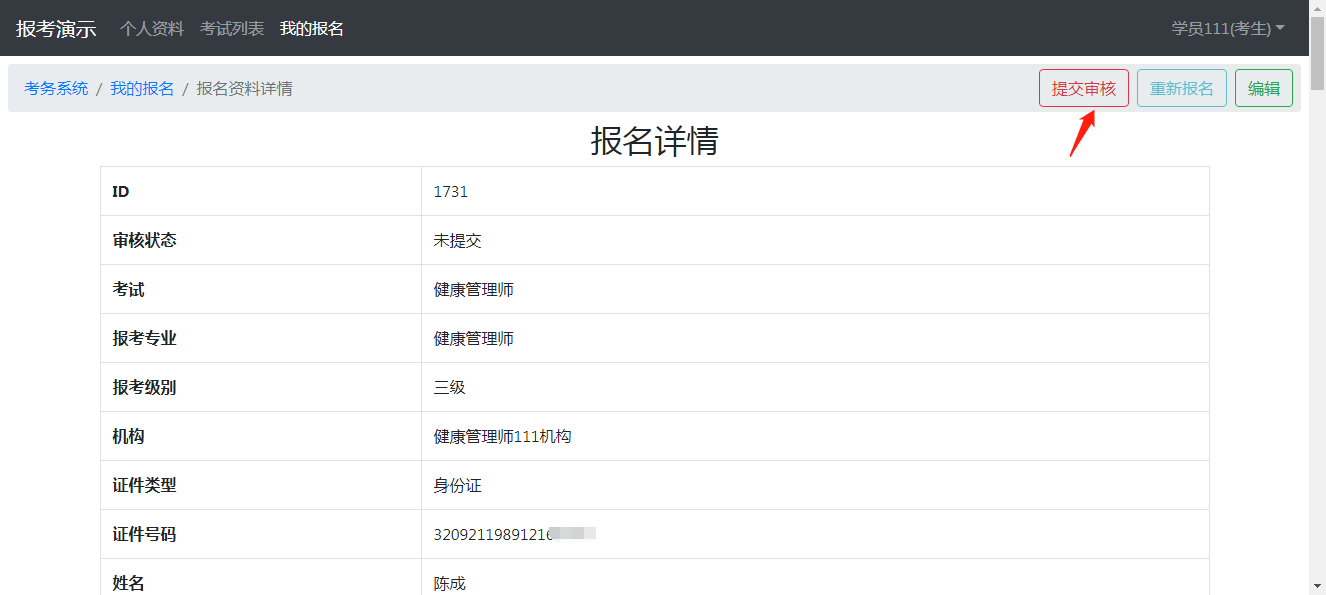 6、考生可以查看报名状态：审核中、初审通过（机构审核）、初审拒绝（机构审核）、已通过（考区审核）、已拒绝（考区审核）。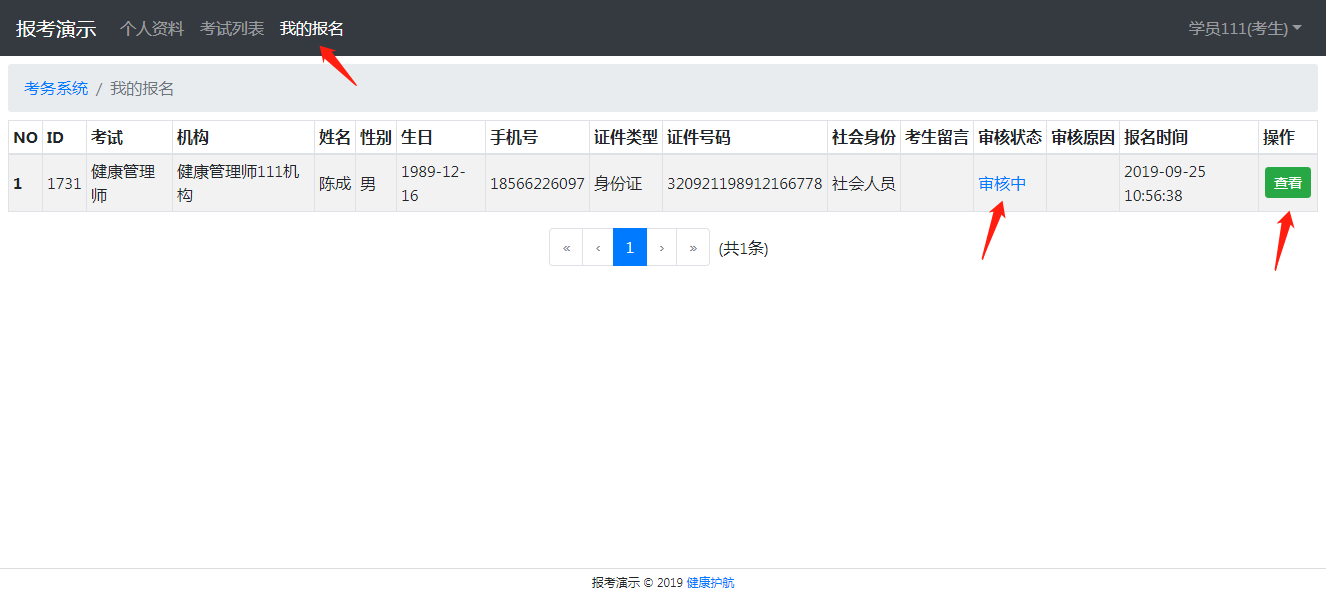 